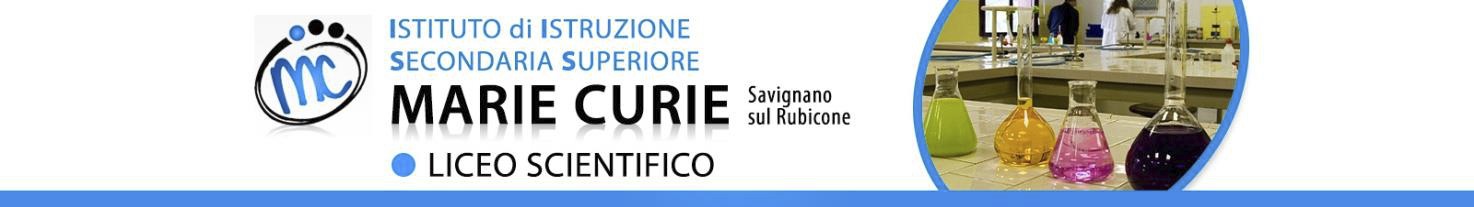 PROGRAMMAZIONE DIDATTICA ANNUALE DI LATINO 
	CLASSE 1A LICEOA.S. 2018/2019Docente: prof.ssa Florinda NeriLibri di testo in adozione:G. de Micheli,  Nuovo - cotidie discere: grammatica, HoepliG. de Micheli,  Nuovo - cotidie discere: eserciziario 1, HoepliRisultati di apprendimento in termini di Competenze e Abilità (*)Lo studio e l’analisi della lingua latina nel biennio concorrono a promuovere l’acquisizione di 
competenze linguistiche solide, avvalendosi della possibilità di riflessione e confronto con un 
sistema linguistico che è il codice genetico della lingua italiana e di altre lingue europee. 
Attraverso il confronto fra le strutture linguistiche latine e quelle italiane gli studenti aumentano la 
capacità di astrazione e di riflessione, favorita dalla natura problematica e congetturale dei processi 
di traduzione linguistica. Infine, i processi traduttivi, associati alla contestualizzazione storica dei 
testi e alla riflessione sul lessico, conseguono alla formazione di una coscienza delle radici storiche 
della tradizione culturale occidentale e della sua evoluzione in termini di continuità e discontinuità.Lo  studio  del  latino  appare  orientato  al  raggiungimento  dei  seguenti  obiettivi  generali,  da conseguirsi al termine dell’intero biennio:   Comprendere il senso globale di un testo latino;   Sapersi orientare nell’uso del vocabolario, scegliendo i significati più pertinenti in base al 
	contesto;   Riconoscere e saper analizzare le strutture morfologiche e sintattiche studiate;   Essere in grado di comprendere e tradurre testi in lingua latina (di difficoltà graduale in base 
	agli apprendimenti), riformulandoli secondo le regole morfologiche e sintattiche della lingua 
	italiana;   Essere in grado di motivare e giustificare le regole e i fenomeni linguistici studiati;   Promuovere le capacità logiche, analitiche e deduttive attraverso il processo di traduzione dal 
	latino all’italiano;   Riconoscere gli elementi di continuità e differenza del latino rispetto al sistema linguistico 
	italiano;   Saper individuare le etimologie e le famiglie di parole le cui tracce sono ravvisabili nella lingua 
	italiana;   Riconoscere i principali elementi della civiltà latina attuando confronti fra il passato e il 
	presente;   Essere in grado di esporre oralmente, in modo chiaro e sicuro, le regole e le strutture 
	linguistiche fondamentali del latino (definizione di fenomeni linguistici, flessione orale di parti 
	variabili del discorso, traduzione orale sostenuta da un essenziale commento grammaticale e 
	sintattico).1Conoscenze/Contenuti del programma di primaNozioni preliminari-	L’alfabeto: vocali, dittonghi, sillabe; confronto italiano-latino.-	Come si legge in latino: pronuncia classica e scolastica.-	La quantità sillabica e le regole dell’accento.Il nome, il pronome, l’aggettivo-	Il nome: radice, tema, desinenza, genere, numero e caso.-	Le funzioni dei casi.-	Il soggetto e l’oggetto diretto: nominativo e accusativo, apposizione, nome del predicato,complemento predicativo del soggetto e dell’oggetto.-	Le cinque declinazioni, i nomi notevoli della prima, della seconda e della terza declinazione.-	Gli aggettivi della prima e della seconda classe. L’accordo dell’aggettivo. Gli aggettivisostantivati.-	Gli aggettivi pronominali.-	I comparativi e i superlativi, regolari e irregolari.-	I pronomi personali e riflessivi.-	I pronomi e gli aggettivi possessivi; uso di suus e di eius per esprimere la determinazione dipossesso di terza persona.-	I pronomi e gli aggettivi dimostrativi e determinativi.-	Il pronome relativo.-	Pronomi e aggettivi indefiniti, pronomi e aggettivi interrogativi (fra la classe prima e la classeseconda).I principali complementi circostanzialiComplemento di specificazione, partitivo, di termine, di denominazione, di luogo (stato in luogo, 
moto a luogo, moto da luogo, moto per luogo) nei casi generali e nei casi particolari, d’agente e di 
causa efficiente, di tempo determinato e continuato, di causa, di compagnia e di unione, di mezzo, 
di modo, di materia, di argomento, di limitazione, di vantaggio e svantaggio, di fine o scopo.Il verbo-	Il sistema verbale latino, confronto con l’italiano; il paradigma dei verbi latini.-	Verbi transitivi e intransitivi.-	Dalla frase attiva alla frase passiva.-	Predicato verbale e predicato nominale: le funzioni di sum.-	I modi: indicativo, imperativo, congiuntivo, participio, infinito delle quattro coniugazioni edei verbi in -io.Sintassi del periodo-	La classificazione delle proposizioni subordinate: completive (o sostantive), circostanziali (oavverbiali), attributive (o aggettive).-	Le proposizioni circostanziali all’indicativo: temporali, causali, relative.-	Le proposizioni al congiuntivo: la finale e la completiva volitiva.-	La consecutio temporum dell’indicativo: confronto italiano-latino; la consecutio temporum delcongiuntivo (contemporaneità). Lessico e civiltàIl lessico di base della lingua latina, i ‘falsi amici’. Dal latino all’italiano: parole ed espressioni latine entrate nel linguaggio comune, parole ed espressioni usate nel linguaggio settoriale, i motti latini. Elementi di civiltà latina.2Metodologia: Strategie educative, strumenti e tecniche di lavoro, attività di laboratorio, attività di progetto, didattica innovativa attraverso l’uso delle LIM, forme di apprendimento attraverso la didattica laboratoriale.La metodologia dell’insegnante associa la lezione frontale, coadiuvata dalla lettura del libro di testo e   da   esemplificazioni   scritte   alla   LIM,   ad   una   didattica   laboratoriale,   finalizzata   alla sperimentazione immediata dei contenuti e delle regole appena apprese. L’insegnante, dunque, dedicherà  solo  parte  delle  lezioni  alla  spiegazione  delle  regole  morfologiche  e  sintattiche, privilegiando i momenti di esercitazioni pratiche guidate, durante i quali gli studenti verificheranno sul momento il grado di comprensione delle regole e l’efficacia dei processi logico-traduttivi. In definitiva, l’insegnante procederà seguendo questo metodo:  In un primo momento le regole grammaticali della lingua verranno spiegate in classe oralmente, 
	scrivendo definizioni ed esemplificazioni sulla LIM, e/o leggendo il manuale; seguiranno 
	nell’immediato esercizi per facilitare l’apprendimento del lessico e l’applicazione delle regole.   Si adotterà un approccio guidato e graduale di analisi del testo, dei costrutti della lingua latina e 
	dei modi di tradurli, al fine di abituare progressivamente gli studenti a comprendere in modo 
	autonomo il senso generale del testo, a riconoscere e a saper tradurre in modo adeguato i diversi 
	costrutti latini.  Si assegneranno regolarmente esercitazioni da svolgere a casa, come strumento per esercitare le 
	competenze traduttive e per verificare i livelli di comprensione di un argomento. 
  Sarà effettuata sempre la correzione collettiva delle esercitazioni assegnate come compito da 
	svolgere a casa.  Al termine di ogni Unità didattica l’insegnante riassumerà i nuclei fondamentali e le regole 
	essenziali al fine di aiutare gli studenti nella memorizzazione a lungo termine dei contenuti. 
  Come preparazione alle prove di verifica scritta si svolgeranno  esercitazioni collettive di ripasso 
	degli ultimi argomenti trattati e/o verrà assegnato un fac simile di verifica che il singolo studente 
	dovrà svolgere a casa, per misurare il suo grado di preparazione e aver chiare le richieste 
	dell’insegnante.Strumenti-	Libri di testo.-	LIM.-	Vocabolario della lingua latina.-	Schede e repertori lessicali.-	Fotocopie e materiali forniti dall’insegnante (esercizi mirati in preparazione alla verificascritta, esercizi strutturati per potenziare/misurare le competenze su un argomento specifico, 
ecc.).Strumenti e metodologie per la valutazione degli apprendimenti.In base a quanto stabilito nella riunione di Dipartimento del 24 settembre 2019, sono previste almeno due prove per il I trimestre, quattro prove per il II pentamestre.Le verifiche scritte nel trimestre saranno strutturate in due parti: nella prima si richiederà la traduzione di brevi brani, nella seconda verranno presentati esercizi di laboratorio finalizzati all’analisi degli elementi linguistici e delle regole studiate; le verifiche del pentamestre prevederanno la traduzione di un brano dal latino con l’ausilio del vocabolario. Sia nel trimestre sia nel pentamestre verrà svolta una verifica strutturata sui verbi o su altre parti del discorso.Per le prove di sola traduzione verrà utilizzata la griglia di valutazione comune del Dipartimento di Lettere, le verifiche di traduzione con laboratorio e il test dei verbi saranno a punteggio.La  valutazione  sommativa  terrà  conto  dell’attenzione,  dell’ascolto,  della  partecipazione  e 
dell’interesse dimostrati in classe, dell’impegno e della precisione con cui verranno svolti gli esercizi3assegnati  per  casa;  del  miglioramento  rispetto  ai  livelli  di  partenza.  Al  fine  di  scoraggiare comportamenti scorretti e controproducenti per lo studente, nello specifico non svolgere gli esercizi assegnati a casa, è stato pattuito con gli studenti che la mancata consegna di compiti (se non rientra nelle giustifiche concesse) viene sanzionata con una penalità (un “meno”), a tre penalità corrisponde una valutazione negativa sul registro.Attività  di  supporto  ed  integrazione.  Iniziative  di  recupero.  Gestione  della  quota  di potenziamento: elementi e suggerimenti emersi nelle riunioni di dipartimento, accordi con vari docenti, attività progettuali e iniziative funzionali alle esigenze dell’IstitutoDurante tutto il corso dell’anno l’insegnante si impegna a mantenere un dialogo educativo con gli 
studenti, che prevede interventi sulla motivazione, sul metodo di studio, oltre che la spiegazione 
ulteriore di argomenti che non sono stati adeguatamente assimilati dalla classe o dal singolo studente.Per  quanto  possibile,  l’insegnante  cercherà  di  venire  incontro  alle  esigenze  della  classe nell’organizzazione delle verifiche orali e scritte e terrà conto del carico di lavoro settimanale nell’assegnazione dei compiti per casa.Qualora lo si ritenesse necessario, verranno attivati dei percorsi di recupero mirati per i singoli studenti e/o per l’intera classe, anche attraverso il ricorso a interventi specifici con gli insegnanti dell’organico di potenziamento.Savignano sul Rubicone, 31 ottobre 2019L’insegnanteProf.ssa Florinda Neri(*) «Conoscenze»: risultato dell'assimilazione di informazioni attraverso l'apprendimento. Le conoscenze sono un insieme di fatti, principi, teorie e pratiche relative ad un settore di lavoro o di studio. Nel contesto del Quadro europeo delle qualifiche le conoscenze sono descritte come teoriche e/o pratiche.(*) «Abilità»: indicano le capacità di applicare conoscenze e di utilizzare know-how per portare a termine compiti e risolvere problemi. Nel contesto del Quadro europeo delle qualifiche le abilità sono descritte come cognitive (comprendenti l'uso del pensiero logico, intuitivo e creativo) o pratiche (comprendenti l'abilità manuale e l'uso di metodi, materiali, strumenti).(*) «Competenze»: comprovata capacità di utilizzare conoscenze, abilità e capacità personali, sociali e/o 
metodologiche, in situazioni di lavoro o di studio e nello sviluppo professionale e personale. Nel contesto del 
Quadro europeo delle qualifiche le competenze sono descritte in termini di responsabilità e autonomia.4